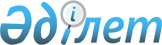 О внесении изменений в решение маслихата района Т.Рыскулова Жамбылской области "О бюджете сельских округов района Т.Рыскулова на 2022-2024 годы" от 30 декабря 2021 года №14-4Решение маслихата района Т. Рыскулова Жамбылской области от 13 июля 2022 года № 21-4
      Маслихат района Т.Рыскулова Жамбылской области РЕШИЛ:
      1. Внести в решение маслихата района Т.Рыскулова Жамбылской области "О бюджете сельских округов района Т.Рыскулова на 2022-2024 годы" от 30 декабря 2021 года №14-4 следующие изменения:
      пункт 1 изложить в новой редакции:
      "1. Утвердить бюджет сельских округов на 2022-2024 годы согласно приложениям 1, 2, 3, 4, 5, 6, 7, 8, 9, 10, 11, 12, 13, 14, 15, 16 и 17, в том числе на 2022 год в следующих объемах:
      1.1. По Куланскому сельскому округу:
      1) доходы - 232200 тысяч тенге, в том числе:
      налоговые поступления – 86075 тысяч тенге;
      неналоговые поступления – 440 тысяч тенге;
      поступления от продажи основного капитала – 0 тысяч тенге;
      поступления трансфертов – 145685 тысяч тенге;
      2) затраты – 239269 тысяч тенге;
      3) чистое бюджетное кредитование – 0 тысяч тенге;
      бюджетные кредиты – 0 тысяч тенге;
      погашение бюджетных кредитов – 0 тысяч тенге;
      4) сальдо по операциям с финансовыми активами – 0 тысяч тенге;
      приобретение финансовых активов – 0 тысяч тенге;
      поступление от продажи финансовых активов государства – 0 тысяч тенге;
      5) дефицит бюджета (профицит) - -7069 тысяч тенге;
      6) финансирование дефицита бюджета (использование профицита) – 7069 тысяч тенге;
      поступление займов - 0 тысяч тенге;
      погашение займов - 0 тысяч тенге;
      используемые остатки бюджетных средств - 7069 тысяч тенге.
      1.2. По Луговскому сельскому округу:
      1) доходы - 113741 тысяч тенге, в том числе:
      налоговые поступления – 24445 тысяч тенге;
      неналоговые поступления – 300 тысяч тенге;
      поступления от продажи основного капитала – 0 тысяч тенге;
      поступления трансфертов – 88996 тысяч тенге;
      2) затраты – 116773 тысяч тенге;
      3) чистое бюджетное кредитование – 0 тысяч тенге;
      бюджетные кредиты – 0 тысяч тенге;
      погашение бюджетных кредитов – 0 тысяч тенге;
      4) сальдо по операциям с финансовыми активами – 0 тысяч тенге;
      приобретение финансовых активов – 0 тысяч тенге;
      поступление от продажи финансовых активов государства – 0 тысяч тенге;
      5) дефицит бюджета (профицит) - -3032 тысяч тенге;
      6) финансирование дефицита бюджета (использование профицита) – 3032 тысяч тенге;
      поступление займов - 0 тысяч тенге;
      погашение займов - 0 тысяч тенге;
      используемые остатки бюджетных средств - 3032 тысяч тенге.
      1.3. По Акбулакскому сельскому округу:
      1) доходы - 75045 тысяч тенге, в том числе:
      налоговые поступления – 8800 тысяч тенге;
      неналоговые поступления – 0 тысяч тенге;
      поступления от продажи основного капитала – 0 тысяч тенге;
      поступления трансфертов – 66245 тысяч тенге;
      2) затраты – 76461 тысяч тенге;
      3) чистое бюджетное кредитование – 0 тысяч тенге;
      бюджетные кредиты – 0 тысяч тенге;
      погашение бюджетных кредитов – 0 тысяч тенге;
      4) сальдо по операциям с финансовыми активами – 0 тысяч тенге;
      приобретение финансовых активов – 0 тысяч тенге;
      поступление от продажи финансовых активов государства – 0 тысяч тенге;
      5) дефицит бюджета (профицит) - -1416 тысяч тенге;
      6) финансирование дефицита бюджета (использование профицита) – 1416 тысяч тенге;
      поступление займов - 0 тысяч тенге;
      погашение займов - 0 тысяч тенге;
      используемые остатки бюджетных средств - 1416 тысяч тенге.
      1.4. По Абайскому сельскому округу:
      1) доходы - 66264 тысяч тенге, в том числе:
      налоговые поступления – 8000 тысяч тенге;
      неналоговые поступления – 0 тысяч тенге;
      поступления от продажи основного капитала – 0 тысяч тенге;
      поступления трансфертов – 58264 тысяч тенге;
      2) затраты – 66480 тысяч тенге;
      3) чистое бюджетное кредитование – 0 тысяч тенге;
      бюджетные кредиты – 0 тысяч тенге;
      погашение бюджетных кредитов – 0 тысяч тенге;
      4) сальдо по операциям с финансовыми активами – 0 тысяч тенге;
      приобретение финансовых активов – 0 тысяч тенге;
      поступление от продажи финансовых активов государства – 0 тысяч тенге;
      5) дефицит бюджета (профицит) – 216 тысяч тенге;
      6) финансирование дефицита бюджета (использование профицита) – 216 тысяч тенге;
      поступление займов - 0 тысяч тенге;
      погашение займов - 0 тысяч тенге;
      используемые остатки бюджетных средств - 216 тысяч тенге.
      1.5. По Каракыстакскому сельскому округу:
      1) доходы - 75302 тысяч тенге, в том числе:
      налоговые поступления – 11544 тысяч тенге;
      неналоговые поступления – 0 тысяч тенге;
      поступления от продажи основного капитала – 0 тысяч тенге;
      поступления трансфертов – 63758 тысяч тенге;
      2) затраты – 75612 тысяч тенге;
      3) чистое бюджетное кредитование – 0 тысяч тенге;
      бюджетные кредиты – 0 тысяч тенге;
      погашение бюджетных кредитов – 0 тысяч тенге;
      4) сальдо по операциям с финансовыми активами – 0 тысяч тенге;
      приобретение финансовых активов – 0 тысяч тенге;
      поступление от продажи финансовых активов государства – 0 тысяч тенге;
      5) дефицит бюджета (профицит) - 310 тысяч тенге;
      6) финансирование дефицита бюджета (использование профицита) – 310 тысяч тенге;
      поступление займов - 0 тысяч тенге;
      погашение займов - 0 тысяч тенге;
      используемые остатки бюджетных средств - 310 тысяч тенге.
      1.6. По Жанатурмысскому сельскому округу:
      1) доходы - 44191 тысяч тенге, в том числе:
      налоговые поступления – 5060 тысяч тенге;
      неналоговые поступления – 0 тысяч тенге;
      поступления от продажи основного капитала – 0 тысяч тенге;
      поступления трансфертов – 39131 тысяч тенге;
      2) затраты – 44747 тысяч тенге;
      3) чистое бюджетное кредитование – 0 тысяч тенге;
      бюджетные кредиты – 0 тысяч тенге;
      погашение бюджетных кредитов – 0 тысяч тенге;
      4) сальдо по операциям с финансовыми активами – 0 тысяч тенге;
      приобретение финансовых активов – 0 тысяч тенге;
      поступление от продажи финансовых активов государства – 0 тысяч тенге;
      5) дефицит бюджета (профицит) - 556 тысяч тенге;
      6) финансирование дефицита бюджета (использование профицита) – 556 тысяч тенге;
      поступление займов - 0 тысяч тенге;
      погашение займов - 0 тысяч тенге;
      используемые остатки бюджетных средств - 556 тысяч тенге.
      1.7. По Кокдоненскому сельскому округу:
      1) доходы - 84981 тысяч тенге, в том числе:
      налоговые поступления – 7700 тысяч тенге;
      неналоговые поступления – 0 тысяч тенге;
      поступления от продажи основного капитала – 0 тысяч тенге;
      поступления трансфертов – 77281 тысяч тенге;
      2) затраты – 85747 тысяч тенге;
      3) чистое бюджетное кредитование – 0 тысяч тенге;
      бюджетные кредиты – 0 тысяч тенге;
      погашение бюджетных кредитов – 0 тысяч тенге;
      4) сальдо по операциям с финансовыми активами – 0 тысяч тенге;
      приобретение финансовых активов – 0 тысяч тенге;
      поступление от продажи финансовых активов государства – 0 тысяч тенге;
      5) дефицит бюджета (профицит) - 766 тысяч тенге;
      6) финансирование дефицита бюджета (использование профицита) – 766 тысяч тенге;
      поступление займов - 0 тысяч тенге;
      погашение займов - 0 тысяч тенге;
      используемые остатки бюджетных средств - 766 тысяч тенге.
      1.8. По Когершинскому сельскому округу:
      1) доходы - 68756 тысяч тенге, в том числе:
      налоговые поступления – 9200 тысяч тенге;
      неналоговые поступления – 0 тысяч тенге;
      поступления от продажи основного капитала – 0 тысяч тенге;
      поступления трансфертов – 59556 тысяч тенге;
      2) затраты – 69149 тысяч тенге;
      3) чистое бюджетное кредитование – 0 тысяч тенге;
      бюджетные кредиты – 0 тысяч тенге;
      погашение бюджетных кредитов – 0 тысяч тенге;
      4) сальдо по операциям с финансовыми активами – 0 тысяч тенге;
      приобретение финансовых активов – 0 тысяч тенге;
      поступление от продажи финансовых активов государства – 0 тысяч тенге;
      5) дефицит бюджета (профицит) - 393 тысяч тенге;
      6) финансирование дефицита бюджета (использование профицита) – 393 тысяч тенге;
      поступление займов - 0 тысяч тенге;
      погашение займов - 0 тысяч тенге;
      используемые остатки бюджетных средств - 393 тысяч тенге.
      1.9. По Кумарыкскому сельскому округу:
      1) доходы - 78292 тысяч тенге, в том числе:
      налоговые поступления – 9269 тысяч тенге;
      неналоговые поступления – 0 тысяч тенге;
      поступления от продажи основного капитала – 0 тысяч тенге;
      поступления трансфертов – 69023 тысяч тенге;
      2) затраты – 78965 тысяч тенге;
      3) чистое бюджетное кредитование – 0 тысяч тенге;
      бюджетные кредиты – 0 тысяч тенге;
      погашение бюджетных кредитов – 0 тысяч тенге;
      4) сальдо по операциям с финансовыми активами – 0 тысяч тенге;
      приобретение финансовых активов – 0 тысяч тенге;
      поступление от продажи финансовых активов государства – 0 тысяч тенге;
      5) дефицит бюджета (профицит) – 673 тысяч тенге;
      6) финансирование дефицита бюджета (использование профицита) – 673 тысяч тенге;
      поступление займов - 0 тысяч тенге;
      погашение займов - 0 тысяч тенге;
      используемые остатки бюджетных средств – 673 тысяч тенге.
      1.10. По Акыртобинскому сельскому округу:
      1) доходы - 51270 тысяч тенге, в том числе:
      налоговые поступления – 8680 тысяч тенге;
      неналоговые поступления – 0 тысяч тенге;
      поступления от продажи основного капитала – 0 тысяч тенге;
      поступления трансфертов – 42590 тысяч тенге;
      2) затраты – 52629 тысяч тенге;
      3) чистое бюджетное кредитование – 0 тысяч тенге;
      бюджетные кредиты – 0 тысяч тенге;
      погашение бюджетных кредитов – 0 тысяч тенге;
      4) сальдо по операциям с финансовыми активами – 0 тысяч тенге;
      приобретение финансовых активов – 0 тысяч тенге;
      поступление от продажи финансовых активов государства – 0 тысяч тенге;
      5) дефицит бюджета (профицит) - 1359 тысяч тенге;
      6) финансирование дефицита бюджета (использование профицита) – 1359 тысяч тенге;
      поступление займов - 0 тысяч тенге;
      погашение займов - 0 тысяч тенге;
      используемые остатки бюджетных средств - 1359 тысяч тенге.
      1.11. По Орнекскому сельскому округу:
      1) доходы - 68572 тысяч тенге, в том числе:
      налоговые поступления – 8877 тысяч тенге;
      неналоговые поступления – 0 тысяч тенге;
      поступления от продажи основного капитала – 0 тысяч тенге;
      поступления трансфертов – 59695 тысяч тенге;
      2) затраты – 69127 тысяч тенге;
      3) чистое бюджетное кредитование – 0 тысяч тенге;
      бюджетные кредиты – 0 тысяч тенге;
      погашение бюджетных кредитов – 0 тысяч тенге;
      4) сальдо по операциям с финансовыми активами – 0 тысяч тенге;
      приобретение финансовых активов – 0 тысяч тенге;
      поступление от продажи финансовых активов государства – 0 тысяч тенге;
      5) дефицит бюджета (профицит) - 555 тысяч тенге;
      6) финансирование дефицита бюджета (использование профицита) – 555 тысяч тенге;
      поступление займов - 0 тысяч тенге;
      погашение займов - 0 тысяч тенге;
      используемые остатки бюджетных средств - 555 тысяч тенге.
      1.12. По Теренозекскому сельскому округу:
      1) доходы - 69247 тысяч тенге, в том числе:
      налоговые поступления – 6700 тысяч тенге;
      неналоговые поступления – 0 тысяч тенге;
      поступления от продажи основного капитала – 0 тысяч тенге;
      поступления трансфертов – 62547 тысяч тенге;
      2) затраты – 69901 тысяч тенге;
      3) чистое бюджетное кредитование – 0 тысяч тенге;
      бюджетные кредиты – 0 тысяч тенге;
      погашение бюджетных кредитов – 0 тысяч тенге;
      4) сальдо по операциям с финансовыми активами – 0 тысяч тенге;
      приобретение финансовых активов – 0 тысяч тенге;
      поступление от продажи финансовых активов государства – 0 тысяч тенге;
      5) дефицит бюджета (профицит) - 654 тысяч тенге;
      6) финансирование дефицита бюджета (использование профицита) – 654 тысяч тенге;
      поступление займов - 0 тысяч тенге;
      погашение займов - 0 тысяч тенге;
      используемые остатки бюджетных средств - 654 тысяч тенге.
      1.13. По Кайындинскому сельскому округу:
      1) доходы - 46317 тысяч тенге, в том числе:
      налоговые поступления – 3468 тысяч тенге;
      неналоговые поступления – 0 тысяч тенге;
      поступления от продажи основного капитала – 0 тысяч тенге;
      поступления трансфертов – 42849 тысяч тенге;
      2) затраты – 46519 тысяч тенге;
      3) чистое бюджетное кредитование – 0 тысяч тенге;
      бюджетные кредиты – 0 тысяч тенге;
      погашение бюджетных кредитов – 0 тысяч тенге;
      4) сальдо по операциям с финансовыми активами – 0 тысяч тенге;
      приобретение финансовых активов – 0 тысяч тенге;
      поступление от продажи финансовых активов государства – 0 тысяч тенге;
      5) дефицит бюджета (профицит) - 202 тысяч тенге;
      6) финансирование дефицита бюджета (использование профицита) – 202 тысяч тенге;
      поступление займов - 0 тысяч тенге;
      погашение займов - 0 тысяч тенге;
      используемые остатки бюджетных средств - 202 тысяч тенге.
      1.14. По Корагатинскому сельскому округу:
      1) доходы - 37410 тысяч тенге, в том числе:
      налоговые поступления – 2409 тысяч тенге;
      неналоговые поступления – 0 тысяч тенге;
      поступления от продажи основного капитала – 0 тысяч тенге;
      поступления трансфертов – 35001 тысяч тенге;
      2) затраты – 37703 тысяч тенге;
      3) чистое бюджетное кредитование – 0 тысяч тенге;
      бюджетные кредиты – 0 тысяч тенге;
      погашение бюджетных кредитов – 0 тысяч тенге;
      4) сальдо по операциям с финансовыми активами – 0 тысяч тенге;
      приобретение финансовых активов – 0 тысяч тенге;
      поступление от продажи финансовых активов государства – 0 тысяч тенге;
      5) дефицит бюджета (профицит) - 293 тысяч тенге;
      6) финансирование дефицита бюджета (использование профицита) – 293 тысяч тенге;
      поступление займов - 0 тысяч тенге;
      погашение займов - 0 тысяч тенге;
      используемые остатки бюджетных средств - 293 тысяч тенге.
      1.15. По Акниетскому сельскому округу:
      1) доходы - 34364 тысяч тенге, в том числе:
      налоговые поступления – 2750 тысяч тенге;
      неналоговые поступления – 0 тысяч тенге;
      поступления от продажи основного капитала – 0 тысяч тенге;
      поступления трансфертов – 31614 тысяч тенге;
      2) затраты – 34577 тысяч тенге;
      3) чистое бюджетное кредитование – 0 тысяч тенге;
      бюджетные кредиты – 0 тысяч тенге;
      погашение бюджетных кредитов – 0 тысяч тенге;
      4) сальдо по операциям с финансовыми активами – 0 тысяч тенге;
      приобретение финансовых активов – 0 тысяч тенге;
      поступление от продажи финансовых активов государства – 0 тысяч тенге;
      5) дефицит бюджета (профицит) - 213 тысяч тенге;
      6) финансирование дефицита бюджета (использование профицита) – 213 тысяч тенге;
      поступление займов - 0 тысяч тенге;
      погашение займов - 0 тысяч тенге;
      используемые остатки бюджетных средств - 213 тысяч тенге."
      приложения 1, 2, 3, 4, 5, 6, 7, 8, 9, 10, 11, 12, 13, 14 и 15 к указанному решению изложить в новой редакции согласно приложениям 1, 2, 3, 4, 5, 6, 7, 8, 9, 10, 11, 12, 13, 14 и 15 к настоящему решению.
      2. Настоящее решение вводится в действие с 1 января 2022 года. Бюджет сельского округа Кулан на 2022 год Бюджет сельского округа Луговского на 2022 год  Бюджет сельского округа Акбулак на 2022 год Бюджет сельского округа Абай на 2022 год Бюджет сельского округа Каракыстак на 2022 год Бюджет сельского округа Жанатурмыс на 2022 год Бюджет сельского округа Кокдонен на 2022 год Бюджет сельского округа Когершин на 2022 год Бюджет сельского округа Кумарык на 2022 год Бюджет сельского округа Акыртобе на 2022 год Бюджет сельского округа Орнек на 2022 год Бюджет сельского округа Теренозек на 2022 год Бюджет сельского округа Кайынды на 2022 год Бюджет сельского округа Корагаты на 2022 год Бюджет сельского округа Акниет на 2022 год
					© 2012. РГП на ПХВ «Институт законодательства и правовой информации Республики Казахстан» Министерства юстиции Республики Казахстан
				
      Секретарь маслихата 

Е. Абуталипов
Приложение 1 к решению
маслихата района Т.Рыскулова
№ 21-4 от 13 июля 2022 годаПриложение 1 к решению
маслихата района Т.Рыскулова
№ 14-4 от 30 декабря 2021 года
Категория 
Категория 
Категория 
Категория 
Категория 
Категория 
Сумма, тысяч тенге
Класс Наименование
Класс Наименование
Класс Наименование
Класс Наименование
Сумма, тысяч тенге
Подкласс 
Подкласс 
Подкласс 
1.Доходы
1.Доходы
232200
1
1
Налоговые поступления
Налоговые поступления
86075
01
Подоходный налог
Подоходный налог
8658
2
Индивидуальный подоходный налог
Индивидуальный подоходный налог
8658
04
Hалоги на собственность
Hалоги на собственность
77167
1
Hалоги на имущество
Hалоги на имущество
1998
3
Земельный налог
Земельный налог
200
4
Hалог на транспортные средства
Hалог на транспортные средства
74969
05
Внутренние налоги на товары, работы и услуги
Внутренние налоги на товары, работы и услуги
250
4
Сборы за ведение предпринимательской и профессиональной деятельности
Сборы за ведение предпринимательской и профессиональной деятельности
250
2
2
Неналоговые поступления
Неналоговые поступления
440
01
Доходы от государственной собственности
Доходы от государственной собственности
400
5
Доходы от аренды имущества коммунальной собственности города районного значения, села, поселка, сельского округа
Доходы от аренды имущества коммунальной собственности города районного значения, села, поселка, сельского округа
400
04
Штрафы, пени, санкции, взыскания, налагаемые государственными учреждениями, финансируемыми из государственного бюджета, а также содержащимися и финансируемыми из бюджета (сметы расходов) Национального Банка Республики Казахстан
Штрафы, пени, санкции, взыскания, налагаемые государственными учреждениями, финансируемыми из государственного бюджета, а также содержащимися и финансируемыми из бюджета (сметы расходов) Национального Банка Республики Казахстан
40
1
Штрафы, пени, санкции, взыскания, налагаемые гос учреждениями, финансируемыми из гос бюджета, а также содержащимися и финансируемыми из бюдж.(сметы расходов) Нац Банка РК, за искл. поступл. от орг. нефт сектора и в Фонд компенс.
Штрафы, пени, санкции, взыскания, налагаемые гос учреждениями, финансируемыми из гос бюджета, а также содержащимися и финансируемыми из бюдж.(сметы расходов) Нац Банка РК, за искл. поступл. от орг. нефт сектора и в Фонд компенс.
40
4
4
Поступления трансфертов 
Поступления трансфертов 
145685
02
Трансферты из вышестоящих органов государственного управления
Трансферты из вышестоящих органов государственного управления
145685
3
Трансферты из районного (города областного значения) бюджета
Трансферты из районного (города областного значения) бюджета
145685
Функциональная группа
Функциональная группа
Функциональная группа
Функциональная группа
Функциональная группа
Функциональная группа
Сумма, тысяч тенге
Функциональная подгруппа
Функциональная подгруппа
Функциональная подгруппа
Функциональная подгруппа
Функциональная подгруппа
Сумма, тысяч тенге
Администратор бюджетных программ
Администратор бюджетных программ
Администратор бюджетных программ
Администратор бюджетных программ
Администратор бюджетных программ
Бюджетная программа
Бюджетная программа
Бюджетная программа
Подпрограмма
Подпрограмма
Наименование
Наименование
1
2
2
3
2. Расходы
2. Расходы
239269
01
Государственные услуги общего характера
Государственные услуги общего характера
123880
124
124
Аппарат акима района в городе, города районного значения, поселка, села, сельского округа
Аппарат акима района в городе, города районного значения, поселка, села, сельского округа
123880
001
Услуги по обеспечению деятельности акима района в городе, города районного значения, поселка, села, сельского округа
Услуги по обеспечению деятельности акима района в городе, города районного значения, поселка, села, сельского округа
121562
022
Капитальные расходы государственного органа
Капитальные расходы государственного органа
2318
07
Жилищно-коммунальное хозяйство
Жилищно-коммунальное хозяйство
100426
124
124
Аппарат акима района в городе, города районного значения, поселка, села, сельского округа
Аппарат акима района в городе, города районного значения, поселка, села, сельского округа
100426
008
Освещение улиц населенных пунктов
Освещение улиц населенных пунктов
23112
009
Обеспечение санитарии населенных пунктов
Обеспечение санитарии населенных пунктов
3000
011
Благоустройство и озеленение населенных пунктов
Благоустройство и озеленение населенных пунктов
21588
014
Организация водоснабжения населенных пунктов
Организация водоснабжения населенных пунктов
52726
13
Прочие
Прочие
14963
124
124
Аппарат акима района в городе, города районного значения, поселка, села, сельского округа
Аппарат акима района в городе, города районного значения, поселка, села, сельского округа
14963
040
Реализация мероприятий для решения вопросов обустройства населенных пунктов в реализацию мер по содействию экономическому развитию регионов в рамках Государственной программы развития регионов до 2025 года
Реализация мероприятий для решения вопросов обустройства населенных пунктов в реализацию мер по содействию экономическому развитию регионов в рамках Государственной программы развития регионов до 2025 года
14963
Администратор бюджетных программ
Администратор бюджетных программ
Администратор бюджетных программ
Администратор бюджетных программ
Администратор бюджетных программ
Сумма тысяч тенге
Программа
Программа
Программа
Сумма тысяч тенге
Наименование
Наименование
1
2
2
3
4. Сальдо по операциям с финансовыми активами
4. Сальдо по операциям с финансовыми активами
0
Приобретение финансовых активов 
Приобретение финансовых активов 
0
Категория
Категория
Категория
Категория
Категория
Категория
Класс
Класс
Класс
Сумма, тысяч тенге
Подкласс
Подкласс
Подкласс
1
1
1
1
2
2
3
6
Поступления от продажи финансовых активов государства
Поступления от продажи финансовых активов государства
0
Администратор бюджетных программ
Администратор бюджетных программ
Администратор бюджетных программ
Администратор бюджетных программ
Администратор бюджетных программ
Программа
Программа
Программа
Сумма, тысяч тенге
Сумма, тысяч тенге
Наименование
Наименование
1
2
2
3
5. Дефицит бюджета (профицит)
5. Дефицит бюджета (профицит)
-7069
6. Финансирование дефицита бюджета (использование профицита) 
6. Финансирование дефицита бюджета (использование профицита) 
7069
Категория
Категория
Категория
Категория
 Сумма, тысяч тенге
Класс
Класс
Класс
 Сумма, тысяч тенге
Подкласс
Подкласс
Подкласс
1
2
2
3
7
Поступления займов
Поступления займов
0
01
01
Внутренние государственные займы
Внутренние государственные займы
0
2
Договоры займа
Договоры займа
0
Администратор бюджетных программ
Администратор бюджетных программ
Администратор бюджетных программ
Администратор бюджетных программ
Администратор бюджетных программ
Сумма, тысяч тенге
Программа
Программа
Программа
Сумма, тысяч тенге
Сумма, тысяч тенге
Наименование
Наименование
1
2
2
3
16
Погашение займов
Погашение займов
0
452
452
Отдел финансов района (города областного значения)
Отдел финансов района (города областного значения)
0
008
Погашение долга местного исполнительного органа перед вышестоящим бюджетом
Погашение долга местного исполнительного органа перед вышестоящим бюджетом
0
Категория
Категория
Категория
Категория
Класс
Класс
Класс
Сумма, тысяч тенге
Подкласс
Подкласс
Подкласс
1
1
1
1
2
2
3
8
Используемые остатки бюджетных средств
Используемые остатки бюджетных средств
7069Приложение 2 к решению
маслихата района Т.Рыскулова
№ 21-4 от 13 июля 2022 годаПриложение 2 к решению
маслихата района Т.Рыскулова
№ 14-4 от 30 декабря 2021 года
Категория 
Категория 
Категория 
Категория 
Категория 
Сумма, тысяч тенге
Класс Наименование
Класс Наименование
Класс Наименование
Класс Наименование
Сумма, тысяч тенге
Подкласс 
Подкласс 
Подкласс 
1.Доходы
1.Доходы
113741
1
Налоговые поступления
Налоговые поступления
24445
01
Подоходный налог
Подоходный налог
2000
2
Индивидуальный подоходный налог
Индивидуальный подоходный налог
2000
04
Hалоги на собственность
Hалоги на собственность
22445
1
Hалоги на имущество
Hалоги на имущество
900
3
Земельный налог
Земельный налог
200
4
Hалог на транспортные средства
Hалог на транспортные средства
21345
2
Неналоговые поступления
Неналоговые поступления
300
01
Доходы от государственной собственности
Доходы от государственной собственности
273
5
Доходы от аренды имущества коммунальной собственности города районного значения, села, поселка, сельского округа
Доходы от аренды имущества коммунальной собственности города районного значения, села, поселка, сельского округа
273
04
Штрафы, пени, санкции, взыскания, налагаемые государственными учреждениями, финансируемыми из государственного бюджета, а также содержащимися и финансируемыми из бюджета (сметы расходов) Национального Банка Республики Казахстан
Штрафы, пени, санкции, взыскания, налагаемые государственными учреждениями, финансируемыми из государственного бюджета, а также содержащимися и финансируемыми из бюджета (сметы расходов) Национального Банка Республики Казахстан
27
1
Штрафы, пени, санкции, взыскания, налагаемые гос учреждениями, финансируемыми из гос бюджета, а также содержащимися и финансируемыми из бюдж.(сметы расходов) Нац Банка РК, за искл. поступл. от орг. нефт сектора и в Фонд компенс.
Штрафы, пени, санкции, взыскания, налагаемые гос учреждениями, финансируемыми из гос бюджета, а также содержащимися и финансируемыми из бюдж.(сметы расходов) Нац Банка РК, за искл. поступл. от орг. нефт сектора и в Фонд компенс.
27
4
Поступления трансфертов 
Поступления трансфертов 
88996
02
Трансферты из вышестоящих органов государственного управления
Трансферты из вышестоящих органов государственного управления
88996
3
Трансферты из районного (города областного значения) бюджета
Трансферты из районного (города областного значения) бюджета
88996
Функциональная группа
Функциональная группа
Функциональная группа
Функциональная группа
Функциональная группа
Сумма, тысяч тенге
Функциональная подгруппа
Функциональная подгруппа
Функциональная подгруппа
Функциональная подгруппа
Сумма, тысяч тенге
Администратор бюджетных программ
Администратор бюджетных программ
Администратор бюджетных программ
Администратор бюджетных программ
Сумма, тысяч тенге
Бюджетная программа
Бюджетная программа
Бюджетная программа
Сумма, тысяч тенге
Подпрограмма
Подпрограмма
Сумма, тысяч тенге
Наименование
Наименование
Сумма, тысяч тенге
1
1
1
2
2
3
2. Расходы
2. Расходы
116773
01
Государственные услуги общего характера
Государственные услуги общего характера
65968
124
Аппарат акима района в городе, города районного значения, поселка, села, сельского округа
Аппарат акима района в городе, города районного значения, поселка, села, сельского округа
65968
001
Услуги по обеспечению деятельности акима района в городе, города районного значения, поселка, села, сельского округа
Услуги по обеспечению деятельности акима района в городе, города районного значения, поселка, села, сельского округа
64668
022
Капитальные расходы государственного органа
Капитальные расходы государственного органа
1300
07
Жилищно-коммунальное хозяйство
Жилищно-коммунальное хозяйство
41326
124
Аппарат акима района в городе, города районного значения, поселка, села, сельского округа
Аппарат акима района в городе, города районного значения, поселка, села, сельского округа
41326
008
Освещение улиц населенных пунктов
Освещение улиц населенных пунктов
9283
009
Обеспечение санитарии населенных пунктов
Обеспечение санитарии населенных пунктов
761
011
Благоустройство и озеленение населенных пунктов
Благоустройство и озеленение населенных пунктов
682
014
Организация водоснабжения населенных пунктов
Организация водоснабжения населенных пунктов
30600
13
Прочие
Прочие
9479
124
Аппарат акима района в городе, города районного значения, поселка, села, сельского округа
Аппарат акима района в городе, города районного значения, поселка, села, сельского округа
9479
040
Реализация мероприятий для решения вопросов обустройства населенных пунктов в реализацию мер по содействию экономическому развитию регионов в рамках Государственной программы развития регионов до 2025 года
Реализация мероприятий для решения вопросов обустройства населенных пунктов в реализацию мер по содействию экономическому развитию регионов в рамках Государственной программы развития регионов до 2025 года
9479
Администратор бюджетных программ
Администратор бюджетных программ
Администратор бюджетных программ
Администратор бюджетных программ
Программа
Программа
Программа
Сумма тысяч тенге
Наименование
Наименование
1
1
1
2
2
3
4. Сальдо по операциям с финансовыми активами
4. Сальдо по операциям с финансовыми активами
0
Приобретение финансовых активов 
Приобретение финансовых активов 
0
Категория
Категория
Категория
Категория
Категория
Класс
Класс
Сумма, тысяч тенге
Подкласс
Подкласс
Подкласс
1
1
1
2
2
3
6
Поступления от продажи финансовых активов государства
Поступления от продажи финансовых активов государства
0
Администратор бюджетных программ
Администратор бюджетных программ
Администратор бюджетных программ
Администратор бюджетных программ
Программа
Программа
Программа
Сумма, тысяч тенге
Наименование
Наименование
1
1
1
2
2
3
5. Дефицит бюджета (профицит)
5. Дефицит бюджета (профицит)
-3032
6. Финансирование дефицита бюджета (использование профицита) 
6. Финансирование дефицита бюджета (использование профицита) 
3032
Категория
Категория
Категория
Класс
Класс
Сумма, тысяч тенге
Подкласс
Подкласс
1
1
1
2
2
3
7
Поступления займов
Поступления займов
0
01
Внутренние государственные займы
Внутренние государственные займы
0
2
Договоры займа
Договоры займа
0
Администратор бюджетных программ
Администратор бюджетных программ
Администратор бюджетных программ
Администратор бюджетных программ
Программа
Программа
Программа
Сумма, тысяч тенге
Наименование
Наименование
1
1
1
2
2
3
16
Погашение займов
Погашение займов
0
452
Отдел финансов района (города областного значения)
Отдел финансов района (города областного значения)
0
008
Погашение долга местного исполнительного органа перед вышестоящим бюджетом
Погашение долга местного исполнительного органа перед вышестоящим бюджетом
0
Категория
Категория
Категория
Класс
Класс
Сумма, тысяч тенге
Подкласс
Подкласс
Подкласс
1
1
1
2
2
3
8
Используемые остатки бюджетных средств
Используемые остатки бюджетных средств
3032Приложение 3 к решению
маслихата района Т.Рыскулова
№ 21-4 от 13 июля 2022 годаПриложение 3 к решению
маслихата района Т.Рыскулова
№ 14-4 от 30 декабря 2021 года
Категория 
Категория 
Категория 
Категория 
Сумма, тысяч тенге
Класс Наименование
Класс Наименование
Класс Наименование
Сумма, тысяч тенге
Подкласс 
Подкласс 
1.Доходы
75045
1
Налоговые поступления
8800
01
Подоходный налог
500
2
Индивидуальный подоходный налог
500
04
Hалоги на собственность
8300
1
Hалоги на имущество
500
3
Земельный налог
100
4
Hалог на транспортные средства
7700
4
Поступления трансфертов 
66245
02
Трансферты из вышестоящих органов государственного управления
66245
3
Трансферты из районного (города областного значения) бюджета
66245
Функциональная группа
Функциональная группа
Функциональная группа
Функциональная группа
Сумма, тысяч тенге
Функциональная подгруппа
Функциональная подгруппа
Функциональная подгруппа
Сумма, тысяч тенге
Администратор бюджетных программ
Администратор бюджетных программ
Администратор бюджетных программ
Бюджетная программа
Бюджетная программа
Подпрограмма
Наименование
1
2
3
2. Расходы
76461
01
Государственные услуги общего характера
50432
124
Аппарат акима района в городе, города районного значения, поселка, села, сельского округа
50432
001
Услуги по обеспечению деятельности акима района в городе, города районного значения, поселка, села, сельского округа
50432
07
Жилищно-коммунальное хозяйство
22925
124
Аппарат акима района в городе, города районного значения, поселка, села, сельского округа
22925
008
Освещение улиц населенных пунктов
14641
009
Обеспечение санитарии населенных пунктов
600
011
Благоустройство и озеленение населенных пунктов
214
014
Организация водоснабжения населенных пунктов
7470
13
Прочие
3104
124
Аппарат акима района в городе, города районного значения, поселка, села, сельского округа
3104
040
Реализация мероприятий для решения вопросов обустройства населенных пунктов в реализацию мер по содействию экономическому развитию регионов в рамках Государственной программы развития регионов до 2025 года
3104
Администратор бюджетных программ
Администратор бюджетных программ
Администратор бюджетных программ
Программа
Программа
Сумма тысяч тенге
Наименование
1
1
1
2
3
4. Сальдо по операциям с финансовыми активами
0
Приобретение финансовых активов 
0
Категория
Категория
Категория
Категория
Класс
Класс
Сумма, тысяч тенге
Подкласс
Подкласс
1
1
1
2
3
6
Поступления от продажи финансовых активов государства
0
Администратор бюджетных программ
Администратор бюджетных программ
Администратор бюджетных программ
Программа
Программа
Сумма, тысяч тенге
Наименование
1
1
1
2
3
5. Дефицит бюджета (профицит)
-1416
6. Финансирование дефицита бюджета (использование профицита) 
1416
Категория
Категория
Категория
Класс
Класс
Сумма, тысяч тенге
Подкласс
Подкласс
1
1
1
2
3
7
Поступления займов
0
01
Внутренние государственные займы
0
2
Договоры займа
0
Администратор бюджетных программ
Администратор бюджетных программ
Администратор бюджетных программ
Программа
Программа
Сумма, тысяч тенге
Наименование
1
1
1
2
3
16
Погашение займов
0
452
Отдел финансов района (города областного значения)
0
008
Погашение долга местного исполнительного органа перед вышестоящим бюджетом
0
Категория
Категория
Категория
Класс
Класс
Сумма, тысяч тенге
Подкласс
Подкласс
1
1
1
2
3
8
Используемые остатки бюджетных средств
1416Приложение 4 к решению
маслихата района Т.Рыскулова
№ 21-4 от 13 июля 2022 годаПриложение 4 к решению
маслихата района Т.Рыскулова
№ 14-4 от 30 декабря 2021 года
Категория
Категория
Категория
Категория
Категория
Сумма, тысяч тенге
Класс
Класс
Класс
Класс
Сумма, тысяч тенге
Подкласс Наименование
Подкласс Наименование
Подкласс Наименование
1.Доходы
66264
1
Налоговые поступления
8000
01
01
Подоходный налог
500
2
2
Индивидуальный подоходный налог
500
04
04
Hалоги на собственность
7500
1
1
Hалоги на имущество
400
3
3
Земельный налог
100
4
4
Hалог на транспортные средства
7000
4
Поступления трансфертов 
58264
02
02
Трансферты из вышестоящих органов государственного управления
58264
3
3
Трансферты из районного (города областного значения) бюджета
58264
Функциональная группа
Функциональная группа
Функциональная группа
Функциональная группа
Функциональная группа
Функциональная группа
Сумма, тысяч тенге
Функциональная подгруппа
Функциональная подгруппа
Функциональная подгруппа
Функциональная подгруппа
Функциональная подгруппа
Сумма, тысяч тенге
Администратор бюджетных программ
Администратор бюджетных программ
Администратор бюджетных программ
Администратор бюджетных программ
Администратор бюджетных программ
Бюджетная программа
Бюджетная программа
Бюджетная программа
Бюджетная программа
Подпрограмма
Подпрограмма
Наименование
Наименование
1
2
2
3
2. Расходы
2. Расходы
66480
01
Государственные услуги общего характера
Государственные услуги общего характера
37538
124
Аппарат акима района в городе, города районного значения, поселка, села, сельского округа
Аппарат акима района в городе, города районного значения, поселка, села, сельского округа
37538
001
001
Услуги по обеспечению деятельности акима района в городе, города районного значения, поселка, села, сельского округа
Услуги по обеспечению деятельности акима района в городе, города районного значения, поселка, села, сельского округа
36631
022
022
Капитальные расходы государственного органа
Капитальные расходы государственного органа
907
07
Жилищно-коммунальное хозяйство
Жилищно-коммунальное хозяйство
27219
124
Аппарат акима района в городе, города районного значения, поселка, села, сельского округа
Аппарат акима района в городе, города районного значения, поселка, села, сельского округа
27219
008
008
Освещение улиц населенных пунктов
Освещение улиц населенных пунктов
3380
009
009
Обеспечение санитарии населенных пунктов
Обеспечение санитарии населенных пунктов
350
011
011
Благоустройство и озеленение населенных пунктов
Благоустройство и озеленение населенных пунктов
17941
014
014
Организация водоснабжения населенных пунктов
Организация водоснабжения населенных пунктов
5548
13
Прочие
Прочие
1723
124
Аппарат акима района в городе, города районного значения, поселка, села, сельского округа
Аппарат акима района в городе, города районного значения, поселка, села, сельского округа
1723
040
040
Реализация мероприятий для решения вопросов обустройства населенных пунктов в реализацию мер по содействию экономическому развитию регионов в рамках Государственной программы развития регионов до 2025 года
Реализация мероприятий для решения вопросов обустройства населенных пунктов в реализацию мер по содействию экономическому развитию регионов в рамках Государственной программы развития регионов до 2025 года
1723
Администратор бюджетных программ
Администратор бюджетных программ
Администратор бюджетных программ
Администратор бюджетных программ
Администратор бюджетных программ
Программа
Программа
Программа
Программа
Сумма тысяч тенге
Наименование
Наименование
1
1
1
1
2
2
3
4. Сальдо по операциям с финансовыми активами
4. Сальдо по операциям с финансовыми активами
0
Приобретение финансовых активов 
Приобретение финансовых активов 
0
Категория
Категория
Категория
Категория
Категория
Категория
Класс
Класс
Класс
Сумма, тысяч тенге
Подкласс
Подкласс
Подкласс
Подкласс
1
1
1
1
2
2
3
6
Поступления от продажи финансовых активов государства
Поступления от продажи финансовых активов государства
0
Администратор бюджетных программ
Администратор бюджетных программ
Администратор бюджетных программ
Администратор бюджетных программ
Администратор бюджетных программ
Программа
Программа
Программа
Программа
Сумма, тысяч тенге
Наименование
Наименование
1
1
1
1
2
2
3
5. Дефицит бюджета (профицит)
5. Дефицит бюджета (профицит)
-216
6. Финансирование дефицита бюджета (использование профицита) 
6. Финансирование дефицита бюджета (использование профицита) 
216
Категория
Категория
Категория
Категория
Класс
Класс
Класс
Сумма, тысяч тенге
Подкласс
Подкласс
Подкласс
Подкласс
1
1
1
1
2
2
3
7
Поступления займов
Поступления займов
0
01
Внутренние государственные займы
Внутренние государственные займы
0
2
2
Договоры займа
Договоры займа
0
Администратор бюджетных программ
Администратор бюджетных программ
Администратор бюджетных программ
Администратор бюджетных программ
Администратор бюджетных программ
Программа
Программа
Программа
Программа
Сумма, тысяч тенге
Наименование
Наименование
1
1
1
1
2
2
3
16
Погашение займов
Погашение займов
0
452
Отдел финансов района (города областного значения)
Отдел финансов района (города областного значения)
0
008
008
Погашение долга местного исполнительного органа перед вышестоящим бюджетом
Погашение долга местного исполнительного органа перед вышестоящим бюджетом
0
Категория
Категория
Категория
Категория
Класс
Класс
Класс
Сумма, тысяч тенге
Подкласс
Подкласс
Подкласс
Подкласс
1
1
1
1
2
2
3
8
Используемые остатки бюджетных средств
Используемые остатки бюджетных средств
216Приложение 5 к решению
маслихата района Т.Рыскулова
№ 21-4 от 13 июля 2022 годаПриложение 5 к решению
маслихата района Т.Рыскулова
№ 14-4 от 30 декабря 2021 года
Категория
Категория
Категория
Сумма, тысяч тенге
Класс
Класс
Сумма, тысяч тенге
Подкласс Наименование
Подкласс Наименование
1.Доходы
75302
1
Налоговые поступления
11544
01
Подоходный налог
500
2
Индивидуальный подоходный налог
500
04
Hалоги на собственность
11044
1
Hалоги на имущество
800
3
Земельный налог
100
4
Hалог на транспортные средства
10144
4
Поступления трансфертов 
63758
02
Трансферты из вышестоящих органов государственного управления
63758
3
Трансферты из районного (города областного значения) бюджета
63758
Функциональная группа
Функциональная группа
Функциональная группа
Функциональная группа
Сумма, тысяч тенге
Функциональная подгруппа
Функциональная подгруппа
Функциональная подгруппа
Сумма, тысяч тенге
Администратор бюджетных программ
Администратор бюджетных программ
Администратор бюджетных программ
Бюджетная программа
Бюджетная программа
Подпрограмма
Наименование
1
2
3
2. Расходы
75612
01
Государственные услуги общего характера
48927
124
Аппарат акима района в городе, города районного значения, поселка, села, сельского округа
48927
001
Услуги по обеспечению деятельности акима района в городе, города районного значения, поселка, села, сельского округа
46587
022
Капитальные расходы государственного органа
2340
07
Жилищно-коммунальное хозяйство
22888
124
Аппарат акима района в городе, города районного значения, поселка, села, сельского округа
22888
008
Освещение улиц населенных пунктов
5234
009
Обеспечение санитарии населенных пунктов
1500
011
Благоустройство и озеленение населенных пунктов
1410
014
Организация водоснабжения населенных пунктов
14744
13
Прочие
3797
124
Аппарат акима района в городе, города районного значения, поселка, села, сельского округа
3797
040
Реализация мероприятий для решения вопросов обустройства населенных пунктов в реализацию мер по содействию экономическому развитию регионов в рамках Государственной программы развития регионов до 2025 года
3797
Администратор бюджетных программ
Администратор бюджетных программ
Администратор бюджетных программ
Программа
Программа
Сумма тысяч тенге
Сумма тысяч тенге
Наименование
1
2
3
4. Сальдо по операциям с финансовыми активами
0
Приобретение финансовых активов 
0
Категория
Категория
Категория
Категория
Класс
Класс
Сумма, тысяч тенге
Подкласс
Подкласс
1
1
1
2
3
6
Поступления от продажи финансовых активов государства
0
Администратор бюджетных программ
Администратор бюджетных программ
Администратор бюджетных программ
Программа
Программа
Сумма, тысяч тенге
Наименование
1
1
1
2
3
5. Дефицит бюджета (профицит)
-310
6. Финансирование дефицита бюджета (использование профицита) 
310
Категория
Категория
Категория
Класс
Класс
Сумма, тысяч тенге
Подкласс
Подкласс
1
1
1
2
3
7
Поступления займов
0
01
Внутренние государственные займы
0
2
Договоры займа
0
Администратор бюджетных программ
Администратор бюджетных программ
Администратор бюджетных программ
Программа
Программа
Сумма, тысяч тенге
Наименование
1
1
1
2
3
16
Погашение займов
0
452
Отдел финансов района (города областного значения)
0
008
Погашение долга местного исполнительного органа перед вышестоящим бюджетом
0
Категория
Категория
Категория
Сумма, тысяч тенге
Класс
Класс
Сумма, тысяч тенге
Подкласс
Подкласс
1
2
3
8
Используемые остатки бюджетных средств
310Приложение 6 к решениюмаслихата района Т.Рыскулова№ 21-4 от 13 июля 2022 годаПриложение 6 к решениюмаслихата района Т.Рыскулова№ 14-4 от 30 декабря 2021 года
Категория
Категория
Категория
Сумма, тысяч тенге
Класс
Класс
Сумма, тысяч тенге
Подкласс Наименование
Подкласс Наименование
Сумма, тысяч тенге
1.Доходы
44191
1
Налоговые поступления
5060
01
Подоходный налог
100
2
Индивидуальный подоходный налог
100
04
Hалоги на собственность
4960
1
Hалоги на имущество
300
3
Земельный налог
100
4
Hалог на транспортные средства
4560
4
Поступления трансфертов 
39131
02
Трансферты из вышестоящих органов государственного управления
39131
3
Трансферты из районного (города областного значения) бюджета
39131
Функциональная группа
Функциональная группа
Функциональная группа
Функциональная группа
Сумма, тысяч тенге
Функциональная подгруппа
Функциональная подгруппа
Функциональная подгруппа
Сумма, тысяч тенге
Администратор бюджетных программ
Администратор бюджетных программ
Администратор бюджетных программ
Бюджетная программа
Бюджетная программа
Подпрограмма
Наименование
1
2
3
2. Расходы
44747
01
Государственные услуги общего характера
33017
124
Аппарат акима района в городе, города районного значения, поселка, села, сельского округа
33017
001
Услуги по обеспечению деятельности акима района в городе, города районного значения, поселка, села, сельского округа
33017
07
Жилищно-коммунальное хозяйство
9496
124
Аппарат акима района в городе, города районного значения, поселка, села, сельского округа
9496
008
Освещение улиц населенных пунктов
4158
009
Обеспечение санитарии населенных пунктов
225
011
Благоустройство и озеленение населенных пунктов
404
014
Организация водоснабжения населенных пунктов
4709
13
Прочие
2234
124
Аппарат акима района в городе, города районного значения, поселка, села, сельского округа
2234
040
Реализация мероприятий для решения вопросов обустройства населенных пунктов в реализацию мер по содействию экономическому развитию регионов в рамках Государственной программы развития регионов до 2025 года
2234
Администратор бюджетных программ
Администратор бюджетных программ
Администратор бюджетных программ
Программа
Программа
Сумма тысяч тенге
Наименование
1
2
3
4. Сальдо по операциям с финансовыми активами
0
Приобретение финансовых активов 
0
Категория
Категория
Категория
Категория
Класс
Класс
Сумма, тысяч тенге
Подкласс
Подкласс
1
1
1
2
3
6
Поступления от продажи финансовых активов государства
0
Администратор бюджетных программ
Администратор бюджетных программ
Администратор бюджетных программ
Программа
Программа
Сумма, тысяч тенге
Наименование
1
1
1
2
3
5. Дефицит бюджета (профицит)
-556
6. Финансирование дефицита бюджета (использование профицита) 
556
Категория
Категория
Категория
 Сумма, тысяч тенге
Класс
Класс
 Сумма, тысяч тенге
Подкласс
Подкласс
1
1
1
2
3
7
Поступления займов
0
01
Внутренние государственные займы
0
2
Договоры займа
0
Администратор бюджетных программ
Администратор бюджетных программ
Администратор бюджетных программ
Программа
Программа
Сумма, тысяч тенге
Наименование
1
1
1
2
3
16
Погашение займов
0
452
Отдел финансов района (города областного значения)
0
008
Погашение долга местного исполнительного органа перед вышестоящим бюджетом
0
Категория
Категория
Категория
Класс
Класс
Сумма, тысяч тенге
Подкласс
Подкласс
1
1
1
2
3
8
Используемые остатки бюджетных средств
556Приложение 7 к решению
маслихата района Т.Рыскулова
№ 21-4 от 13 июля 2022 годаПриложение 7 к решению
маслихата района Т.Рыскулова
№ 14-4 от 30 декабря 2021 года
Категория
Категория
Категория
Сумма, тысяч тенге
Класс
Класс
Сумма, тысяч тенге
ПодклассНаименование
ПодклассНаименование
1.Доходы
84981
1
Налоговые поступления
7700
01
Подоходный налог
200
2
Индивидуальный подоходный налог
200
04
Hалоги на собственность
7500
1
Hалоги на имущество
400
3
Земельный налог
100
4
Hалог на транспортные средства
7000
4
Поступления трансфертов 
77281
02
Трансферты из вышестоящих органов государственного управления
77281
3
Трансферты из районного (города областного значения) бюджета
77281
Функциональная группа
Функциональная группа
Функциональная группа
Функциональная группа
Функциональная группа
Сумма, тысяч тенге
Функциональная подгруппа
Функциональная подгруппа
Функциональная подгруппа
Функциональная подгруппа
Сумма, тысяч тенге
Администратор бюджетных программ
Администратор бюджетных программ
Администратор бюджетных программ
Администратор бюджетных программ
Бюджетная программа
Бюджетная программа
Бюджетная программа
Подпрограмма
Подпрограмма
Наименование
Наименование
1
2
2
3
2. Расходы
2. Расходы
85747
01
Государственные услуги общего характера
Государственные услуги общего характера
48669
124
Аппарат акима района в городе, города районного значения, поселка, села, сельского округа
Аппарат акима района в городе, города районного значения, поселка, села, сельского округа
48669
001
Услуги по обеспечению деятельности акима района в городе, города районного значения, поселка, села, сельского округа
Услуги по обеспечению деятельности акима района в городе, города районного значения, поселка, села, сельского округа
48669
07
Жилищно-коммунальное хозяйство
Жилищно-коммунальное хозяйство
33831
124
Аппарат акима района в городе, города районного значения, поселка, села, сельского округа
Аппарат акима района в городе, города районного значения, поселка, села, сельского округа
33831
008
Освещение улиц населенных пунктов
Освещение улиц населенных пунктов
5895
009
Обеспечение санитарии населенных пунктов
Обеспечение санитарии населенных пунктов
950
011
Благоустройство и озеленение населенных пунктов
Благоустройство и озеленение населенных пунктов
528
014
Организация водоснабжения населенных пунктов
Организация водоснабжения населенных пунктов
26458
13
Прочие
Прочие
3247
124
Аппарат акима района в городе, города районного значения, поселка, села, сельского округа
Аппарат акима района в городе, города районного значения, поселка, села, сельского округа
3247
040
Реализация мероприятий для решения вопросов обустройства населенных пунктов в реализацию мер по содействию экономическому развитию регионов в рамках Государственной программы развития регионов до 2025 года
Реализация мероприятий для решения вопросов обустройства населенных пунктов в реализацию мер по содействию экономическому развитию регионов в рамках Государственной программы развития регионов до 2025 года
3247
Администратор бюджетных программ
Администратор бюджетных программ
Администратор бюджетных программ
Администратор бюджетных программ
Программа
Программа
Программа
Сумма тысяч тенге
Наименование
Наименование
1
1
1
2
2
3
4. Сальдо по операциям с финансовыми активами
4. Сальдо по операциям с финансовыми активами
0
Приобретение финансовых активов 
Приобретение финансовых активов 
0
Категория
Категория
Категория
Категория
Категория
Класс
Класс
Сумма, тысяч тенге
Подкласс
Подкласс
Подкласс
1
1
1
2
2
3
6
Поступления от продажи финансовых активов государства
Поступления от продажи финансовых активов государства
0
Администратор бюджетных программ
Администратор бюджетных программ
Администратор бюджетных программ
Администратор бюджетных программ
Программа
Программа
Программа
Сумма, тысяч тенге
Наименование
Наименование
1
1
1
2
2
3
5. Дефицит бюджета (профицит)
5. Дефицит бюджета (профицит)
-766
6. Финансирование дефицита бюджета (использование профицита) 
6. Финансирование дефицита бюджета (использование профицита) 
766
Категория
Категория
Категория
Класс
Класс
Сумма, тысяч тенге
Подкласс
Подкласс
1
1
1
2
2
3
7
Поступления займов
Поступления займов
0
01
Внутренние государственные займы
Внутренние государственные займы
0
2
Договоры займа
Договоры займа
0
Администратор бюджетных программ
Администратор бюджетных программ
Администратор бюджетных программ
Администратор бюджетных программ
Программа
Программа
Программа
Сумма, тысяч тенге
Наименование
Наименование
1
1
1
2
2
3
16
Погашение займов
Погашение займов
0
452
Отдел финансов района (города областного значения)
Отдел финансов района (города областного значения)
0
008
Погашение долга местного исполнительного органа перед вышестоящим бюджетом
Погашение долга местного исполнительного органа перед вышестоящим бюджетом
0
Категория
Категория
Категория
Класс
Класс
Сумма, тысяч тенге
Подкласс
Подкласс
Подкласс
1
1
1
2
2
3
8
Используемые остатки бюджетных средств
Используемые остатки бюджетных средств
766Приложение 8 к решению
маслихата района Т.Рыскулова
№ 21-4 от 13 июля 2022 годаПриложение 8 к решению
маслихата района Т.Рыскулова
№ 14-4 от 30 декабря 2021 года
Категория
Категория
Категория
Категория
Категория
Сумма, тысяч тенге
Класс
Класс
Класс
Класс
Сумма, тысяч тенге
Подкласс Наименование
Подкласс Наименование
Подкласс Наименование
1.Доходы
68756
1
Налоговые поступления
9200
01
01
Подоходный налог
400
2
2
Индивидуальный подоходный налог
400
04
04
Hалоги на собственность
8800
1
1
Hалоги на имущество
400
3
3
Земельный налог
100
4
4
Hалог на транспортные средства
8300
4
Поступления трансфертов 
59556
02
02
Трансферты из вышестоящих органов государственного управления
59556
3
3
Трансферты из районного (города областного значения) бюджета
59556
Функциональная группа
Функциональная группа
Функциональная группа
Функциональная группа
Функциональная группа
Функциональная группа
Сумма, тысяч тенге
Функциональная подгруппа
Функциональная подгруппа
Функциональная подгруппа
Функциональная подгруппа
Сумма, тысяч тенге
Администратор бюджетных программ
Администратор бюджетных программ
Администратор бюджетных программ
Администратор бюджетных программ
Бюджетная программа
Бюджетная программа
Подпрограмма
Наименование
1
1
2
3
2. Расходы
69149
01
01
Государственные услуги общего характера
41527
124
124
Аппарат акима района в городе, города районного значения, поселка, села, сельского округа
41527
001
Услуги по обеспечению деятельности акима района в городе, города районного значения, поселка, села, сельского округа
41527
07
07
Жилищно-коммунальное хозяйство
24515
124
124
Аппарат акима района в городе, города районного значения, поселка, села, сельского округа
24515
008
Освещение улиц населенных пунктов
6858
009
Обеспечение санитарии населенных пунктов
2100
011
Благоустройство и озеленение населенных пунктов
344
014
Организация водоснабжения населенных пунктов
15213
13
13
Прочие
3107
124
124
Аппарат акима района в городе, города районного значения, поселка, села, сельского округа
3107
040
Реализация мероприятий для решения вопросов обустройства населенных пунктов в реализацию мер по содействию экономическому развитию регионов в рамках Государственной программы развития регионов до 2025 года
3107
Администратор бюджетных программ
Администратор бюджетных программ
Администратор бюджетных программ
Программа
Программа
Сумма тысяч тенге
Наименование
1
1
1
2
3
4. Сальдо по операциям с финансовыми активами
0
Приобретение финансовых активов 
0
Категория
Категория
Категория
Категория
Класс
Класс
Сумма, тысяч тенге
Подкласс
Подкласс
1
1
1
2
3
6
Поступления от продажи финансовых активов государства
0
Администратор бюджетных программ
Администратор бюджетных программ
Администратор бюджетных программ
Программа
Программа
Сумма, тысяч тенге
Наименование
1
1
1
2
3
5. Дефицит бюджета (профицит)
-393
6. Финансирование дефицита бюджета (использование профицита) 
393
Категория
Категория
Категория
Класс
Класс
Сумма, тысяч тенге
Подкласс
Подкласс
1
1
1
2
3
7
Поступления займов
0
01
Внутренние государственные займы
0
2
Договоры займа
0
Администратор бюджетных программ
Администратор бюджетных программ
Администратор бюджетных программ
Программа
Программа
Сумма, тысяч тенге
Наименование
1
1
1
2
3
16
Погашение займов
0
452
Отдел финансов района (города областного значения)
0
008
Погашение долга местного исполнительного органа перед вышестоящим бюджетом
0
Категория
Категория
Категория
Класс
Класс
Сумма, тысяч тенге
Подкласс
Подкласс
1
1
1
2
3
8
Используемые остатки бюджетных средств
393Приложение 9 к решению
маслихата района Т.Рыскулова
№ 21-4 от 13 июля 2022 годаПриложение 9 к решению
маслихата района Т.Рыскулова
№ 14-4 от 30 декабря 2021 года
Категория
Категория
Категория
Сумма, тысяч тенге
Класс
Класс
Сумма, тысяч тенге
Подкласс
Наименование
Сумма, тысяч тенге
Сумма, тысяч тенге
1.Доходы
78292
1
Налоговые поступления
9269
01
Подоходный налог
40
2
Индивидуальный подоходный налог
40
04
Hалоги на собственность
9229
1
Hалоги на имущество
500
3
Земельный налог
100
4
Hалог на транспортные средства
8629
4
Поступления трансфертов 
69023
02
Трансферты из вышестоящих органов государственного управления
69023
3
Трансферты из районного (города областного значения) бюджета
69023
Функциональная группа
Функциональная группа
Функциональная группа
Функциональная группа
Сумма, тысяч тенге
Функциональная подгруппа
Функциональная подгруппа
Функциональная подгруппа
Сумма, тысяч тенге
Администратор бюджетных программ
Администратор бюджетных программ
Администратор бюджетных программ
Бюджетная программа
Бюджетная программа
Подпрограмма
Наименование
1
2
3
2. Расходы
78965
01
Государственные услуги общего характера
39795
124
Аппарат акима района в городе, города районного значения, поселка, села, сельского округа
39795
001
Услуги по обеспечению деятельности акима района в городе, города районного значения, поселка, села, сельского округа
39795
07
Жилищно-коммунальное хозяйство
35663
124
Аппарат акима района в городе, города районного значения, поселка, села, сельского округа
35663
008
Освещение улиц населенных пунктов
7926
009
Обеспечение санитарии населенных пунктов
700
011
Благоустройство и озеленение населенных пунктов
21787
014
Организация водоснабжения населенных пунктов
5250
13
Прочие
3507
124
Аппарат акима района в городе, города районного значения, поселка, села, сельского округа
3507
040
Реализация мероприятий для решения вопросов обустройства населенных пунктов в реализацию мер по содействию экономическому развитию регионов в рамках Государственной программы развития регионов до 2025 года
3507
Администратор бюджетных программ
Администратор бюджетных программ
Администратор бюджетных программ
Программа
Программа
Сумма тысяч тенге
Наименование
1
1
1
2
3
4. Сальдо по операциям с финансовыми активами
0
Приобретение финансовых активов 
0
Категория
Категория
Категория
Категория
Сумма, тысяч тенге
Класс 
Класс 
Класс 
Сумма, тысяч тенге
Подкласс
Подкласс
1
2
3
6
Поступления от продажи финансовых активов государства
0
Администратор бюджетных программ
Администратор бюджетных программ
Администратор бюджетных программ
Программа
Программа
Сумма, тысяч тенге
Наименование
1
1
1
2
3
5. Дефицит бюджета (профицит)
-673
6. Финансирование дефицита бюджета (использование профицита) 
673
Категория
Категория
Категория
Класс
Класс
Сумма, тысяч тенге
Подкласс
Подкласс
1
1
1
2
3
7
Поступления займов
0
01
Внутренние государственные займы
0
2
Договоры займа
0
Администратор бюджетных программ
Администратор бюджетных программ
Администратор бюджетных программ
Программа
Программа
Сумма, тысяч тенге
Наименование
1
1
1
2
3
16
Погашение займов
0
452
Отдел финансов района (города областного значения)
0
008
Погашение долга местного исполнительного органа перед вышестоящим бюджетом
0
Категория
Категория
Категория
Класс
Класс
Сумма, тысяч тенге
Подкласс
Подкласс
1
1
1
2
3
8
Используемые остатки бюджетных средств
673Приложение 10 к решению
маслихата района Т.Рыскулова
№ 21-4 от 13 июля 2022 годаПриложение 10 к решению
маслихата района Т.Рыскулова
№ 14-4 от 30 декабря 2021 года
Категория 
Категория 
Категория 
Категория 
Сумма, тысяч тенге
Класс 
Класс 
Класс 
Сумма, тысяч тенге
Подкласс Наименование
Подкласс Наименование
1.Доходы
51270
1
Налоговые поступления
8680
01
Подоходный налог
200
2
Индивидуальный подоходный налог
200
04
Hалоги на собственность
8480
1
Hалоги на имущество
400
3
Земельный налог
100
4
Hалог на транспортные средства
7980
4
Поступления трансфертов 
42590
02
Трансферты из вышестоящих органов государственного управления
42590
3
Трансферты из районного (города областного значения) бюджета
42590
Функциональная группа
Функциональная группа
Функциональная группа
Функциональная группа
Функциональная группа
Сумма, тысяч тенге
Функциональная подгруппа
Функциональная подгруппа
Функциональная подгруппа
Функциональная подгруппа
Сумма, тысяч тенге
Администратор бюджетных программ
Администратор бюджетных программ
Администратор бюджетных программ
Администратор бюджетных программ
Сумма, тысяч тенге
Бюджетная программа
Бюджетная программа
Бюджетная программа
Подпрограмма
Подпрограмма
Наименование
Наименование
1
2
2
3
2. Расходы
2. Расходы
52629
01
Государственные услуги общего характера
Государственные услуги общего характера
41212
124
Аппарат акима района в городе, города районного значения, поселка, села, сельского округа
Аппарат акима района в городе, города районного значения, поселка, села, сельского округа
41212
001
Услуги по обеспечению деятельности акима района в городе, города районного значения, поселка, села, сельского округа
Услуги по обеспечению деятельности акима района в городе, города районного значения, поселка, села, сельского округа
41212
07
Жилищно-коммунальное хозяйство
Жилищно-коммунальное хозяйство
8390
124
Аппарат акима района в городе, города районного значения, поселка, села, сельского округа
Аппарат акима района в городе, города районного значения, поселка, села, сельского округа
8390
008
Освещение улиц населенных пунктов
Освещение улиц населенных пунктов
6570
009
Обеспечение санитарии населенных пунктов
Обеспечение санитарии населенных пунктов
900
011
Благоустройство и озеленение населенных пунктов
Благоустройство и озеленение населенных пунктов
320
014
Организация водоснабжения населенных пунктов
Организация водоснабжения населенных пунктов
600
13
Прочие
Прочие
3027
124
Аппарат акима района в городе, города районного значения, поселка, села, сельского округа
Аппарат акима района в городе, города районного значения, поселка, села, сельского округа
3027
040
Реализация мероприятий для решения вопросов обустройства населенных пунктов в реализацию мер по содействию экономическому развитию регионов в рамках Государственной программы развития регионов до 2025 года
Реализация мероприятий для решения вопросов обустройства населенных пунктов в реализацию мер по содействию экономическому развитию регионов в рамках Государственной программы развития регионов до 2025 года
3027
Администратор бюджетных программ
Администратор бюджетных программ
Администратор бюджетных программ
Администратор бюджетных программ
Программа
Программа
Программа
Сумма тысяч тенге
Наименование
Наименование
1
1
1
2
2
3
4. Сальдо по операциям с финансовыми активами
4. Сальдо по операциям с финансовыми активами
0
Приобретение финансовых активов 
Приобретение финансовых активов 
0
Категория
Категория
Категория
Категория
Категория
Класс
Класс
Сумма, тысяч тенге
Подкласс
Подкласс
Подкласс
1
1
1
2
2
3
6
Поступления от продажи финансовых активов государства
Поступления от продажи финансовых активов государства
0
Администратор бюджетных программ
Администратор бюджетных программ
Администратор бюджетных программ
Администратор бюджетных программ
Программа
Программа
Программа
Сумма, тысяч тенге
Наименование
Наименование
1
1
1
2
2
3
5. Дефицит бюджета (профицит)
5. Дефицит бюджета (профицит)
-1359
6. Финансирование дефицита бюджета (использование профицита) 
6. Финансирование дефицита бюджета (использование профицита) 
1359
Категория
Категория
Категория
Класс
Класс
Сумма, тысяч тенге
Подкласс
Подкласс
1
1
1
2
2
3
7
Поступления займов
Поступления займов
0
01
Внутренние государственные займы
Внутренние государственные займы
0
2
Договоры займа
Договоры займа
0
Администратор бюджетных программ
Администратор бюджетных программ
Администратор бюджетных программ
Администратор бюджетных программ
Программа
Программа
Программа
Сумма, тысяч тенге
Наименование
Наименование
1
1
1
2
2
3
16
Погашение займов
Погашение займов
0
452
Отдел финансов района (города областного значения)
Отдел финансов района (города областного значения)
0
008
Погашение долга местного исполнительного органа перед вышестоящим бюджетом
Погашение долга местного исполнительного органа перед вышестоящим бюджетом
0
Категория
Категория
Категория
Класс
Класс
Сумма, тысяч тенге
Подкласс
Подкласс
Подкласс
1
1
1
2
2
3
8
Используемые остатки бюджетных средств
Используемые остатки бюджетных средств
1359Приложение 11 к решению
маслихата района Т.Рыскулова
№ 21-4 от 13 июля 2022 годаПриложение 11 к решению
маслихата района Т.Рыскулова
№ 14-4 от 30 декабря 2021 года
Категория
Категория
Категория
Сумма, тысяч тенге
Класс
Класс
Сумма, тысяч тенге
Подкласс Наименование
Подкласс Наименование
1.Доходы
68572
1
Налоговые поступления
8877
01
Подоходный налог
77
2
Индивидуальный подоходный налог
77
04
Hалоги на собственность
8800
1
Hалоги на имущество
700
3
Земельный налог
100
4
Hалог на транспортные средства
8000
4
Поступления трансфертов 
59695
02
Трансферты из вышестоящих органов государственного управления
59695
3
Трансферты из районного (города областного значения) бюджета
59695
Функциональная группа
Функциональная группа
Функциональная группа
Функциональная группа
Сумма, тысяч тенге
Функциональная подгруппа
Функциональная подгруппа
Функциональная подгруппа
Сумма, тысяч тенге
Администратор бюджетных программ
Администратор бюджетных программ
Администратор бюджетных программ
Сумма, тысяч тенге
Бюджетная программа
Бюджетная программа
Подпрограмма
Наименование
1
2
3
2. Расходы
69127
01
Государственные услуги общего характера
48964
124
Аппарат акима района в городе, города районного значения, поселка, села, сельского округа
48964
001
Услуги по обеспечению деятельности акима района в городе, города районного значения, поселка, села, сельского округа
48964
07
Жилищно-коммунальное хозяйство
16425
124
Аппарат акима района в городе, города районного значения, поселка, села, сельского округа
16425
008
Освещение улиц населенных пунктов
9169
009
Обеспечение санитарии населенных пунктов
700
011
Благоустройство и озеленение населенных пунктов
1924
014
Организация водоснабжения населенных пунктов
4632
13
Прочие
3738
124
Аппарат акима района в городе, города районного значения, поселка, села, сельского округа
3738
040
Реализация мероприятий для решения вопросов обустройства населенных пунктов в реализацию мер по содействию экономическому развитию регионов в рамках Государственной программы развития регионов до 2025 года
3738
Администратор бюджетных программ
Администратор бюджетных программ
Администратор бюджетных программ
Программа
Программа
Сумма тысяч тенге
Наименование
1
1
1
2
3
4. Сальдо по операциям с финансовыми активами
0
Приобретение финансовых активов 
0
Категория
Категория
Категория
Категория
Класс
Класс
Сумма, тысяч тенге
Подкласс
Подкласс
1
1
1
2
3
6
Поступления от продажи финансовых активов государства
0
Администратор бюджетных программ
Администратор бюджетных программ
Администратор бюджетных программ
Программа
Программа
Сумма, тысяч тенге
Наименование
1
1
1
2
3
5. Дефицит бюджета (профицит)
-555
6. Финансирование дефицита бюджета (использование профицита) 
555
Категория
Категория
Категория
Класс
Класс
Сумма, тысяч тенге
Подкласс
Подкласс
1
1
1
2
3
7
Поступления займов
0
01
Внутренние государственные займы
0
2
Договоры займа
0
Администратор бюджетных программ
Администратор бюджетных программ
Администратор бюджетных программ
Программа
Программа
Сумма, тысяч тенге
Наименование
1
1
1
2
3
16
Погашение займов
0
452
Отдел финансов района (города областного значения)
0
008
Погашение долга местного исполнительного органа перед вышестоящим бюджетом
0
Категория
Категория
Категория
Класс
Класс
Сумма, тысяч тенге
Подкласс
Подкласс
1
1
1
2
3
8
Используемые остатки бюджетных средств
555Приложение 12 к решению
маслихата района Т.Рыскулова
№ 21-4 от 13 июля 2022 годаПриложение 12 к решению
маслихата района Т.Рыскулова
№ 14-4 от 30 декабря 2021 года
Категория 
Категория 
Категория 
Категория 
Сумма, тысяч тенге
Класс 
Класс 
Класс 
Сумма, тысяч тенге
Подкласс Наименование
Подкласс Наименование
1.Доходы
69247
1
Налоговые поступления
6700
01
Подоходный налог
100
2
Индивидуальный подоходный налог
100
04
Hалоги на собственность
6600
1
Hалоги на имущество
500
3
Земельный налог
100
4
Hалог на транспортные средства
6000
4
Поступления трансфертов 
62547
02
Трансферты из вышестоящих органов государственного управления
62547
3
Трансферты из районного (города областного значения) бюджета
62547
Функциональная группа
Функциональная группа
Функциональная группа
Функциональная группа
Сумма, тысяч тенге
Функциональная подгруппа
Функциональная подгруппа
Функциональная подгруппа
Сумма, тысяч тенге
Администратор бюджетных программ
Администратор бюджетных программ
Администратор бюджетных программ
Бюджетная программа
Бюджетная программа
Подпрограмма
Наименование
1
2
3
2. Расходы
69901
01
Государственные услуги общего характера
46607
124
Аппарат акима района в городе, города районного значения, поселка, села, сельского округа
46607
001
Услуги по обеспечению деятельности акима района в городе, города районного значения, поселка, села, сельского округа
46607
07
Жилищно-коммунальное хозяйство
20522
124
Аппарат акима района в городе, города районного значения, поселка, села, сельского округа
20522
008
Освещение улиц населенных пунктов
4086
009
Обеспечение санитарии населенных пунктов
708
011
Благоустройство и озеленение населенных пунктов
408
014
Организация водоснабжения населенных пунктов
15320
13
Прочие
2772
124
Аппарат акима района в городе, города районного значения, поселка, села, сельского округа
2772
040
Реализация мероприятий для решения вопросов обустройства населенных пунктов в реализацию мер по содействию экономическому развитию регионов в рамках Государственной программы развития регионов до 2025 года
2772
Администратор бюджетных программ
Администратор бюджетных программ
Администратор бюджетных программ
Сумма тысяч тенге
Программа
Программа
Сумма тысяч тенге
Наименование
1
1
1
2
3
4. Сальдо по операциям с финансовыми активами
0
Приобретение финансовых активов 
0
Категория
Категория
Категория
Категория
Класс
Класс
Сумма, тысяч тенге
Подкласс
Подкласс
1
1
1
2
3
6
Поступления от продажи финансовых активов государства
0
Администратор бюджетных программ
Администратор бюджетных программ
Администратор бюджетных программ
Программа
Программа
Сумма, тысяч тенге
Наименование
1
1
1
2
3
5. Дефицит бюджета (профицит)
-654
6. Финансирование дефицита бюджета (использование профицита) 
654
Категория
Категория
Категория
Класс
Класс
Сумма, тысяч тенге
Подкласс
Подкласс
1
1
1
2
3
7
Поступления займов
0
01
Внутренние государственные займы
0
2
Договоры займа
0
Администратор бюджетных программ
Администратор бюджетных программ
Администратор бюджетных программ
Программа
Программа
Сумма, тысяч тенге
Наименование
1
1
1
2
3
16
Погашение займов
0
452
Отдел финансов района (города областного значения)
0
008
Погашение долга местного исполнительного органа перед вышестоящим бюджетом
0
Категория
Категория
Категория
Класс
Класс
Сумма, тысяч тенге
Подкласс
Подкласс
1
1
1
2
3
8
Используемые остатки бюджетных средств
654Приложение 13 к решению
маслихата района Т.Рыскулова
№ 21-4 от 13 июля 2022 годаПриложение 13 к решению
маслихата района Т.Рыскулова
№ 14-4 от 30 декабря 2021 года
Категория
Категория
Категория
Сумма, тысяч тенге
Класс
Класс
Сумма, тысяч тенге
Подкласс Наименование
Подкласс Наименование
1.Доходы
46317
1
Налоговые поступления
3468
01
Подоходный налог
116
2
Индивидуальный подоходный налог
116
04
Hалоги на собственность
3352
1
Hалоги на имущество
252
3
Земельный налог
100
4
Hалог на транспортные средства
3000
4
Поступления трансфертов 
42849
02
Трансферты из вышестоящих органов государственного управления
42849
3
Трансферты из районного (города областного значения) бюджета
42849
Функциональная группа
Функциональная группа
Функциональная группа
Функциональная группа
Сумма, тысяч тенге
Функциональная подгруппа
Функциональная подгруппа
Функциональная подгруппа
Сумма, тысяч тенге
Администратор бюджетных программ
Администратор бюджетных программ
Администратор бюджетных программ
Бюджетная программа
Бюджетная программа
Подпрограмма
Наименование
1
2
3
2. Расходы
46519
01
Государственные услуги общего характера
33566
124
Аппарат акима района в городе, города районного значения, поселка, села, сельского округа
33566
001
Услуги по обеспечению деятельности акима района в городе, города районного значения, поселка, села, сельского округа
33566
07
Жилищно-коммунальное хозяйство
11382
124
Аппарат акима района в городе, города районного значения, поселка, села, сельского округа
11382
008
Освещение улиц населенных пунктов
4817
009
Обеспечение санитарии населенных пунктов
600
011
Благоустройство и озеленение населенных пунктов
605
014
Организация водоснабжения населенных пунктов
5360
13
Прочие
1571
124
Аппарат акима района в городе, города районного значения, поселка, села, сельского округа
1571
040
Реализация мероприятий для решения вопросов обустройства населенных пунктов в реализацию мер по содействию экономическому развитию регионов в рамках Государственной программы развития регионов до 2025 года
1571
Администратор бюджетных программ
Администратор бюджетных программ
Администратор бюджетных программ
Сумма тысяч тенге
Программа
Программа
Сумма тысяч тенге
Наименование
1
2
3
4. Сальдо по операциям с финансовыми активами
0
Приобретение финансовых активов 
0
Категория
Категория
Категория
Категория
Класс
Класс
Сумма, тысяч тенге
Подкласс
Подкласс
1
1
1
2
3
6
Поступления от продажи финансовых активов государства
0
Администратор бюджетных программ
Администратор бюджетных программ
Администратор бюджетных программ
Программа
Программа
Сумма, тысяч тенге
Наименование
1
1
1
2
3
5. Дефицит бюджета (профицит)
-202
6. Финансирование дефицита бюджета (использование профицита) 
202
Категория
Категория
Категория
Класс
Класс
Сумма, тысяч тенге
Подкласс
Подкласс
1
1
1
2
3
7
Поступления займов
0
01
Внутренние государственные займы
0
2
Договоры займа
0
Администратор бюджетных программ
Администратор бюджетных программ
Администратор бюджетных программ
Программа
Программа
Сумма, тысяч тенге
Наименование
1
1
1
2
3
16
Погашение займов
0
452
Отдел финансов района (города областного значения)
0
008
Погашение долга местного исполнительного органа перед вышестоящим бюджетом
0
Категория
Категория
Категория
Класс
Класс
Сумма, тысяч тенге
Подкласс
Подкласс
1
1
1
2
3
8
Используемые остатки бюджетных средств
202Приложение 14 к решению
маслихата района Т.Рыскулова
№ 21-4 от 13 июля 2022 годаПриложение 14 к решению
маслихата района Т.Рыскулова
№ 14-4 от 30 декабря 2021 года
Категория
Категория
Категория
Сумма, тысяч тенге
Класс
Класс
Сумма, тысяч тенге
Подкласс Наименование
Подкласс Наименование
1.Доходы
37410
1
Налоговые поступления
2409
01
Подоходный налог
59
2
Индивидуальный подоходный налог
59
04
Hалоги на собственность
2350
1
Hалоги на имущество
300
3
Земельный налог
50
4
Hалог на транспортные средства
2000
4
Поступления трансфертов 
35001
02
Трансферты из вышестоящих органов государственного управления
35001
3
Трансферты из районного (города областного значения) бюджета
35001
Функциональная группа
Функциональная группа
Функциональная группа
Функциональная группа
Сумма, тысяч тенге
Функциональная подгруппа
Функциональная подгруппа
Функциональная подгруппа
Сумма, тысяч тенге
Администратор бюджетных программ
Администратор бюджетных программ
Администратор бюджетных программ
Бюджетная программа
Бюджетная программа
Подпрограмма
Наименование
1
2
3
2. Расходы
37703
01
Государственные услуги общего характера
29999
124
Аппарат акима района в городе, города районного значения, поселка, села, сельского округа
29999
001
Услуги по обеспечению деятельности акима района в городе, города районного значения, поселка, села, сельского округа
29999
07
Жилищно-коммунальное хозяйство
6361
124
Аппарат акима района в городе, города районного значения, поселка, села, сельского округа
6361
008
Освещение улиц населенных пунктов
2033
009
Обеспечение санитарии населенных пунктов
200
011
Благоустройство и озеленение населенных пунктов
175
014
Организация водоснабжения населенных пунктов
3953
13
Прочие
1343
124
Аппарат акима района в городе, города районного значения, поселка, села, сельского округа
1343
040
Реализация мероприятий для решения вопросов обустройства населенных пунктов в реализацию мер по содействию экономическому развитию регионов в рамках Государственной программы развития регионов до 2025 года
1343
Администратор бюджетных программ
Администратор бюджетных программ
Администратор бюджетных программ
Администратор бюджетных программ
Сумма тысяч тенге
Программа
Программа
Программа
Сумма тысяч тенге
Наименование
Наименование
1
2
2
3
4. Сальдо по операциям с финансовыми активами
4. Сальдо по операциям с финансовыми активами
0
Приобретение финансовых активов 
Приобретение финансовых активов 
0
Категория
Категория
Категория
Категория
Категория
 Сумма, тысяч тенге
Класс
Класс
 Сумма, тысяч тенге
Подкласс
Подкласс
Подкласс
1
1
1
2
2
3
6
Поступления от продажи финансовых активов государства
Поступления от продажи финансовых активов государства
0
Администратор бюджетных программ
Администратор бюджетных программ
Администратор бюджетных программ
Администратор бюджетных программ
Сумма, тысяч тенге
Программа
Программа
Программа
Сумма, тысяч тенге
Наименование
Наименование
1
2
2
3
5. Дефицит бюджета (профицит)
5. Дефицит бюджета (профицит)
-293
6. Финансирование дефицита бюджета (использование профицита) 
6. Финансирование дефицита бюджета (использование профицита) 
293
Категория
Категория
Категория
Класс
Класс
Сумма, тысяч тенге
Подкласс
Подкласс
1
1
1
2
2
3
7
Поступления займов
Поступления займов
0
01
Внутренние государственные займы
Внутренние государственные займы
0
2
Договоры займа
Договоры займа
0
Администратор бюджетных программ
Администратор бюджетных программ
Администратор бюджетных программ
Администратор бюджетных программ
Программа
Программа
Программа
Сумма, тысяч тенге
Наименование
Наименование
1
1
1
2
2
3
16
Погашение займов
Погашение займов
0
452
Отдел финансов района (города областного значения)
Отдел финансов района (города областного значения)
0
008
Погашение долга местного исполнительного органа перед вышестоящим бюджетом
Погашение долга местного исполнительного органа перед вышестоящим бюджетом
0
Категория
Категория
Категория
Класс
Класс
Сумма, тысяч тенге
Подкласс
Подкласс
Подкласс
1
1
1
2
2
3
8
Используемые остатки бюджетных средств
Используемые остатки бюджетных средств
293Приложение 15 к решению
маслихата района Т.Рыскулова
№ 21-4 от 13 июля 2022 годаПриложение 15 к решению
маслихата района Т.Рыскулова
№ 14-4 от 30 декабря 2021 года
Категория
Категория
Категория
Сумма, тысяч тенге
Класс
Класс
Сумма, тысяч тенге
Подкласс Наименование
Подкласс Наименование
1.Доходы
34364
1
Налоговые поступления
2750
01
Подоходный налог
50
2
Индивидуальный подоходный налог
50
04
Hалоги на собственность
2700
1
Hалоги на имущество
150
3
Земельный налог
50
4
Hалог на транспортные средства
2500
4
Поступления трансфертов 
31614
02
Трансферты из вышестоящих органов государственного управления
31614
3
Трансферты из районного (города областного значения) бюджета
31614
Функциональная группа
Функциональная группа
Функциональная группа
Функциональная группа
Сумма, тысяч тенге
Функциональная подгруппа
Функциональная подгруппа
Функциональная подгруппа
Сумма, тысяч тенге
Администратор бюджетных программ
Администратор бюджетных программ
Администратор бюджетных программ
Бюджетная программа
Бюджетная программа
Подпрограмма
Наименование
1
2
3
2. Расходы
34577
01
Государственные услуги общего характера
29984
124
Аппарат акима района в городе, города районного значения, поселка, села, сельского округа
29984
001
Услуги по обеспечению деятельности акима района в городе, города районного значения, поселка, села, сельского округа
29984
07
Жилищно-коммунальное хозяйство
3549
124
Аппарат акима района в городе, города районного значения, поселка, села, сельского округа
3549
008
Освещение улиц населенных пунктов
1003
009
Обеспечение санитарии населенных пунктов
200
011
Благоустройство и озеленение населенных пунктов
306
014
Организация водоснабжения населенных пунктов
2040
13
Прочие
1044
124
Аппарат акима района в городе, города районного значения, поселка, села, сельского округа
1044
040
Реализация мероприятий для решения вопросов обустройства населенных пунктов в реализацию мер по содействию экономическому развитию регионов в рамках Государственной программы развития регионов до 2025 года
1044
Администратор бюджетных программ
Администратор бюджетных программ
Администратор бюджетных программ
Сумма тысяч тенге
Программа
Программа
Сумма тысяч тенге
Наименование
1
2
3
4. Сальдо по операциям с финансовыми активами
0
Приобретение финансовых активов 
0
Категория
Категория
Категория
Категория
Сумма, тысяч тенге
Класс
Класс
Сумма, тысяч тенге
Подкласс
Подкласс
1
2
3
6
Поступления от продажи финансовых активов государства
0
Администратор бюджетных программ
Администратор бюджетных программ
Администратор бюджетных программ
Сумма, тысяч тенге
Программа
Программа
Сумма, тысяч тенге
Наименование
1
2
3
5. Дефицит бюджета (профицит)
-213
6. Финансирование дефицита бюджета (использование профицита) 
213
Категория
Категория
Категория
Сумма, тысяч тенге
Класс
Класс
Сумма, тысяч тенге
Подкласс
Подкласс
1
2
3
7
Поступления займов
0
01
Внутренние государственные займы
0
2
Договоры займа
0
Администратор бюджетных программ
Администратор бюджетных программ
Администратор бюджетных программ
Сумма, тысяч тенге
Программа
Программа
Сумма, тысяч тенге
Наименование
1
2
3
16
Погашение займов
0
452
Отдел финансов района (города областного значения)
0
008
Погашение долга местного исполнительного органа перед вышестоящим бюджетом
0
Категория
Категория
Категория
Класс
Класс
Сумма, тысяч тенге
Подкласс
Подкласс
1
1
1
2
3
8
Используемые остатки бюджетных средств
213